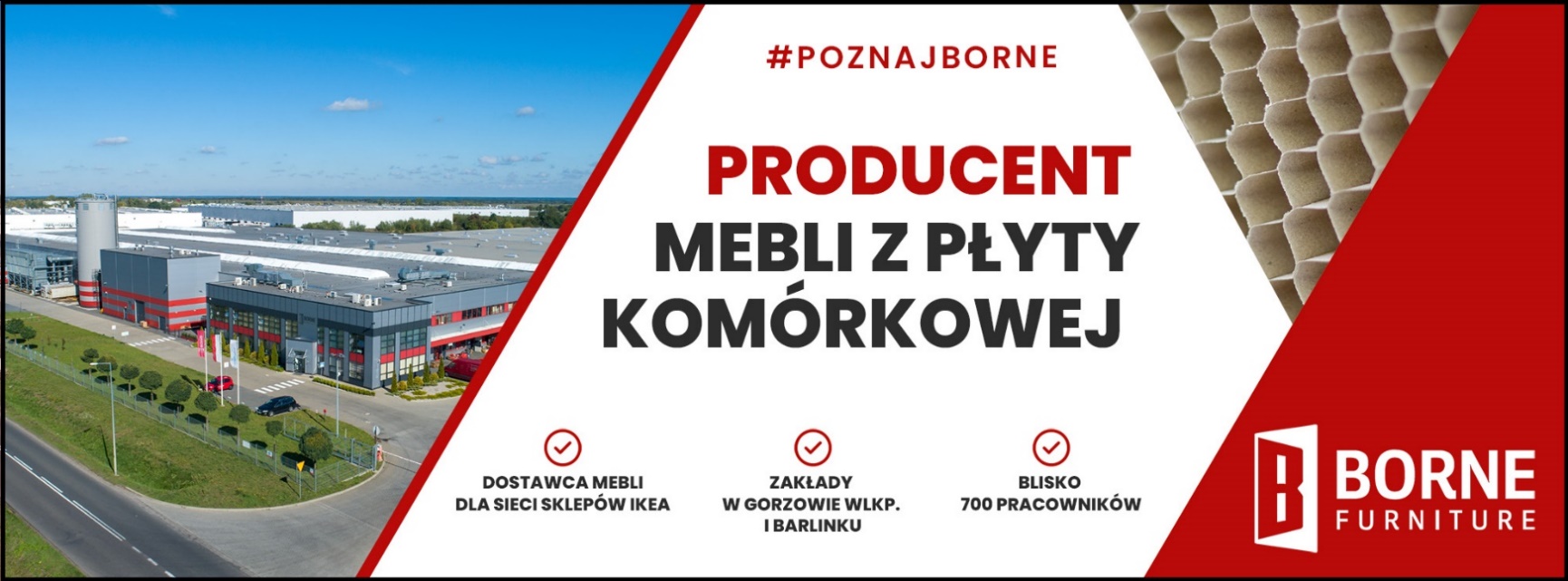 DOŁĄCZ DO ZAŁOGI SOLIDNEGO PRACODAWCY !BORNE FURNITURE specjalizuje się w wielkoseryjnej produkcji mebli o lekkiej konstrukcji. Od wielu lat naszym strategicznym odbiorcą jest sieć sklepów IKEA. Aktualnie zaplecze produkcyjne Spółki stanowią dwa wysoce wyspecjalizowane zakłady zlokalizowane w Gorzowie Wlkp. i Barlinku . Obecnie zatrudniamy około 600 pracowników.Zapraszamy do rekrutacji do Działu Jakości na stanowisko : KONTROLER PRODUKTU I PROCESULokalizacja_ Gorzów Wielkopolski_Pełny etat_Umowa o PracęGŁÓWNE ZADANIA OSOBY NOWO ZATRUDNIONEJ:• Nadzór nad prawidłowym przebiegiem procesu produkcji i kontroli jakości• Zbieranie i przekazywanie informacji jakościowych wewnątrz firmy• Obsługa narzędzi i systemów wspierających proces kontroli jakości• Pomoc w przekazywaniu wiedzy jakościowej wewnątrz organizacji• Monitorowanie wyników jakościowych i ich analiza• Współtworzenie dokumentacji jakościowej niezbędnej do kontroli jakości• Współpraca z przedstawicielami innych działówOD KANDYDATÓW OCZEKUJEMY:• Dokładności i rzetelności w wykonywaniu zadań i pewności siebie w podejmowaniu decyzji• Gotowości do pracy w systemie III-zmianowym• Umiejętności pracy zespołowej• Dobrej znajomości obsługi komputera (w tym narzędzi z pakietu MS Office)• Znajomość pracy przy bazach danych (np. systemy ERP jak SAP lub podobne)• Mile widziane, doświadczenie na stanowisku w obszarze jakości• Zainteresowanie branżą meblarską oraz tematyką związaną z jakościąKANDYDATOM OFERUJEMY:• Przeszkolenie przygotowujące do pracy na stanowisku• Pracę w zaangażowanym zespole jakościowym• Pakiet benefit medyczny, sport, ubezpieczenia• Możliwość rozwoju w Dziale Jakości• Stabilne zatrudnienieAplikuj: https://system.erecruiter.pl/FormTemplates/RecruitmentForm.aspx?WebID=6af5b1a1f004422ab6a49ebaa4d9ff54Zgodnie z art.13 ogólnego rozporządzenia o ochronie danych osobowych z dnia 27 kwietnia 2016 informujemy, że:Administratorem danych osobowych jest Borne Furniture Sp. z o.o. z siedzibą przy ul. Lipowej 21,         74-320 Barlinek (Borne Furniture Sp. z o.o.).Jako osoba fizyczna masz prawo do dostępu do swoich danych osobowych, aktualizacji swoich danych, usunięcia danych (prawo do bycia zapomnianym), ograniczenia zakresu przetwarzania danych, poproszenia o przeniesienie tych danych do innego Administratora, zgłoszenia sprzeciwu do przetwarzania swoich danych oraz niegodzenia się na profilowanie Twoich danych.Więcej szczegółów na temat przysługujących Ci praw znajdziesz w naszej Polityce Prywatności zamieszczonej na stronie internetowej pod adresem www.borne-furniture.com.Informujemy, iż Twoje dane osobowe przetwarzamy w celu prowadzenia rekrutacji na stanowisko wskazane w ogłoszeniu przez okres 3 miesięcy, a gdy wyraziłaś/eś zgodę na udział w przyszłych rekrutacjach przez okres 1 roku.